                   幼小班認識五官學習單                          No：                     Name：                                .      剪貼五官cut  and  paste, 再畫眉毛, 最好塗色.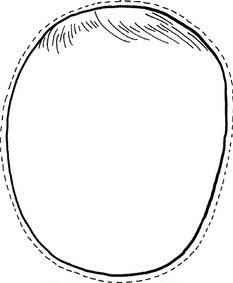 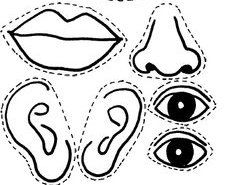 